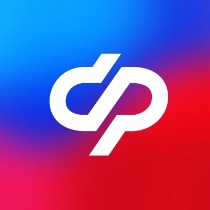 Отделение Социального фонда РФ по Томской области	Пресс-релиз от 23.03.2023На Санкт-Петербургской валютной бирже пройдет аукцион по размещению пенсионных накоплений в банковские депозиты      23 марта Социальный фонд России проведет на Санкт-Петербургской валютной бирже отбор заявок банков по размещению в депозиты 800 млн рублей пенсионных накоплений. Средства будут размещены на 24 дня, до 17 апреля 2023 года, по минимальной ставке 7,7% годовых. От одного банка принимается до пяти заявок, объем каждой – не меньше 200 млн рублей.

      Напомним, согласно закону средства обязательных и добровольных страховых взносов на накопительную пенсию подлежат инвестированию до момента передачи в управляющие компании и негосударственные пенсионные фонды. Инвестированию также подлежат средства резерва Социального фонда России по обязательному пенсионному страхованию.     Депозитные аукционы проводятся в соответствии с постановлением Правительства РФ и приказами Министерства финансов РФ, которые регламентируют порядок и критерии отбора банков, принимающих участие в аукционе. Подробнее о размещении пенсионных накоплений в банковские депозиты.________________________________________________Группа по взаимодействию со СМИ Отделения Пенсионного фонда РФ по Томской областиТел.: (3822) 60-95-12; 60-95-11;E-mail: smi@080.pfr.ru